Gesprächsnotiz	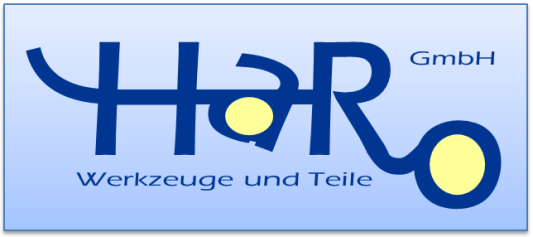 Abteilung:	Gesprächspartner:	Datum:	Betreff:	